До реєстр. №0074від 13.10.2020ВЕРХОВНА РАДА УКРАЇНИ	Відповідно до статті 202 Регламенту Верховної Ради України Комітет розглянув внесений Кабінетом Міністрів України проект Закону «Про вихід з Угоди про співпрацю держав - учасниць Співдружності Незалежних Держав в боротьбі з незаконною міграцією» (реєстр.№ 0074, від 13.10.2020).          Метою зазначеного проекту Закону є завершення внутрішньодержавних процедур, необхідні для здійснення виходу України з даної Угоди.           Вихід з Угоди звільнить Україну від виконання формальних зобов’язань, які випливають з даної Угоди, та сприятиме активізації процесу укладення двосторонніх угод між Україною й іншими державами з урахуванням сучасних напрямів у сфері боротьби з нелегальною міграцією та врегулюванню питань реадмісії.          Відповідно до Пояснювальної записки за підписом Міністра внутрішніх справ України А.Авакова реалізація проекту Закону не потребує фінансування з державного чи місцевих бюджетів України.         Головне науково-експертне управління Апарату Верховної Ради України у своєму висновку № 16/3-2020/250089 від 23.12.2020 року за підписом Керівника Головного Управління С.Тихонюк висловлює низку зауважень щодо вказаного законопроекту.          Комітет Верховної Ради України з питань бюджету у своєму висновку №16/3-2020/250089 від 10.12.2020 за підписом Голови Комітету Ю.Арістова зазначає, що реалізація законопроекту не матиме впливу на показники бюджету.          Комітет ВРУ з питань інтеграції України до ЄС № 04-20/10-2020/250041 від 23.12.2020 за підписом Голови Комітету І.Климпуш-Цинцадзе рекомендує внести зазначений проект Закону на розгляд Верховної Ради України для прийняття за основу та в цілому.          За результатами розгляду на своєму засіданні 14 липня 2021 року (Протокол №59) Комітет з питань зовнішньої політики та міжпарламентського співробітництва ухвалив рішення рекомендувати Верховній Раді України прийняти згаданий проект Закону за основу та в цілому.Доповідачем з цього питання визначено Міністра внутрішніх справ України, співдоповідачем – Голову Комітету з питань зовнішньої політики та міжпарламентського співробітництва О.Мережка.         Голова Комітету                                                                       О.МЕРЕЖКО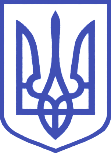 ВЕРХОВНА РАДА УКРАЇНИКомітет з питань зовнішньої політики та міжпарламентського співробітництва01008, м.Київ-8, вул. М. Грушевського, 5,  тел.: 255-35-49